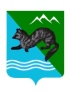 П О С Т А Н О В Л Е Н И ЕАДМИНИСТРАЦИИ СОБОЛЕВСКОГО МУНИЦИПАЛЬНОГО РАЙОНА КАМЧАТСКОГО КРАЯ01 февраля 2024                     с. Соболево                                            №43 О проведении районного турнира по хоккею с мячом в валенках в честь Дня защитника ОтечестваВ целях реализации мероприятий муниципальной программы Соболевского муниципального района «Физическая культура, спорт, молодежная политика, отдых, оздоровление и занятость детей и молодежи в Соболевском муниципальном районе Камчатского края», утвержденной постановлением администрации Соболевского муниципального района от 14.10.2013 № 322.АДМИНИСТРАЦИЯ ПОСТАНОВЛЯЕТ:Провести с 17 февраля по 23 февраля 2024 года районный турнир по хоккею с мячом в валенках в честь Дня защитника Отечества.Утвердить Положение о проведении районного турнира по хоккею с мячом в валенках в честь Дня защитника Отечества согласно приложению №1.Утвердить смету расходов на проведение районного турнира по хоккею с мячом в валенках в честь Дня защитника Отечества согласно приложению №2.Расходы по организации и проведению районного турнира по хоккею с мячом в валенках в честь Дня защитника Отечества осуществить за счет средств муниципальной программы Соболевского муниципального района «Физическая культура, спорт, молодежная политика, отдых, оздоровление и занятость детей и молодежи в Соболевском муниципальном районе Камчатского края», утвержденной постановлением администрации Соболевского муниципального района от 14.10.2013 № 322.          5.Управлению делами администрации Соболевского муниципального района опубликовать настоящее постановление в районной газете «Соболевский вестник»  и разместить  на официальном сайте  в информационно-коммуникационной сети Интернет. 6.Настоящее постановление вступает в силу после  его официального опубликования (обнародования).  Глава Соболевского   муниципального района                                                                 А.В. Воровский Приложение № 1 к постановлению администрации Соболевского муниципального районаот 01.02.2024  №43 ПОЛОЖЕНИЕо проведении районного турнира по хоккею с мячом в валенках в честь Дня защитника ОтечестваОбщие положенияТурнир по хоккею с мячом в валенках проводятся на основании календарного плана физкультурных мероприятий и спортивных соревнований администрации Соболевского муниципального района Камчатского края на 2024 год.Турнир по хоккею с мячом в валенках, проводится с целью пропаганды этого вида спорта, активного отдыха и здорового образа жизни, повышения мастерства, укрепления здоровья населения, сплочения коллективов и укрепления дружеских связей. В ходе турнира решаются задачи:популяризация хоккея с мячом (в валенках) как вида спорта;популяризация здорового образа жизни среди населения;повышение спортивного мастерства участников соревнований;выявление сильнейших спортсменов и команд.Данное положение является официальным приглашением для спортсменов, тренеров, судей на соревнования.Место и сроки проведенияМесто проведения: хоккейная площадка МОКУ «Соболевская средняя школа», с. Соболево, ул. Комсомольская, 33.Турнир проводится в  два  этапа:Первый  этап- 17-18 февраля 2024 года – основные игры.Второй этап- 23 февраля 2024 года – игры за 1-2 и 3-4 места. Начало соревнований в 11:00 ч.Мандатная комиссия работает: 14-15 февраля. 15-16 февраля 2024 года в 18.00 ч. в администрации Соболевского МР (пер.Центральный д.7) состоится жеребьевка и заседание судейской коллегии. Итоги заседания судейской коллегии, жеребьёвки, схема турнира и регламент будут опубликованы и доведены до команд.Руководство проведениемОбщее руководство подготовкой и проведением соревнований осуществляет администрация Соболевского муниципального района.Непосредственная ответственность за проведение соревнований возлагается на судейскую коллегию.Главный судья соревнований – Колмаков Анатолий Викторович.Требования к участникам и условия их допускаК участию в соревнованиях допускаются команды, на основании заявок с визой врача о состоянии здоровья каждого спортсмена. Участники должны представить в мандатную комиссию:командную заявку на участие (приложение №1) с визой врача о допуске к соревнованиям. Заявки предоставляются в печатном виде.В состав команды входит до 10 человек: 9 полевых игроков, 1 вратарь, имеющие необходимую техническую подготовку. Возраст участников должен быть не младше 18 лет и не старше 60 лет. Каждый игрок имеет право выступать в одной команде.Условия проведения соревнований и определение победителейИгры проводятся на поле 60×30 м по стандартным правилам соревнований по хоккею с мячом в валенках. Количество игроков в поле: 5 полевых игроков и 1 вратарь. Игровое время: 3 периода по 10 минут.Обязательным атрибутом игровой экипировки является наличие валенок без резиновой подошвы. По желанию можно использовать индивидуальные средства защиты отдельных частей тела (наколенники, краги, шлемы и пр.). Запрещается использование вратарем блина и ловушки.Применяются клюшки, аналогичные хоккею с шайбой. Вратарь играет клюшкой, определенной для всех полевых игроков.Игрокам на поле не разрешается наносить удар клюшкой по мячу с размаху (разрешаются только броски).Разрешается:- использовать клюшку и любую часть тела для остановки и взятия под контроль мяча;- в единоборствах за мяч укрывать его сбоку корпусом и ногами;- блокировать клюшку соперника своей клюшкой (подбивка снизу и наложение клюшки сверху);- встречать грудью или плечом соперника, владеющего мячом, в т.ч. у борта (при этом нельзя делать более 2 шагов навстречу сопернику);Запрещается:- атаковать любого соперника клюшкой, руками, коленом, голенью и головой;- толкать соперника на борт руками или клюшкой;- задерживать сзади или сбоку соперника клюшкой, руками и ногами;- ставить сопернику подножку;- атаковать соперника, не владеющего мячом, и препятствовать ему руками, клюшкой и ногами,- делать опасные движения по отношению к вратарю (атака вратаря), задерживать или толкать его;- умышленно бить по клюшке соперника своей клюшкой или ногой;- задерживать руками клюшку соперника.Организация матчейТурнир по хоккею с мячом в валенках пройдёт на хоккейной площадке МОКУ «Соболевская средняя школа». Организаторы обеспечивают:Охрану общественного порядка;Медицинское обеспечение;Подготовку хоккейной площадки.СудействоТурнир по хоккею с мячом на валенках обслуживает судейская коллегия в составе главного судьи и судьи- секретаря (информатор).Судейство проводится в соответствии с правилами игры в хоккей с мячом на валенках (при сокращении времени игры от общепринятых, время наказания удалённых игроков необходимо сокращать).За участие в матче игрока, не заявленного в установленном порядке, или дисквалифицированного, а также в состоянии алкогольного или наркотического опьянения, команде засчитывается поражение 0:3.Ответственность хоккеистов и руководителей командХоккеисты и руководители команд обязаны выполнять все требования настоящего Положения, проявляя при этом высокую дисциплину, уважение по отношению друг к другу, к зрителям, к судьям и к организаторам. Руководители команд (тренеры) не имеют права вмешиваться в действия судей матча и несут ответственность за поведение игроков своей команды.Если игра прекращена из-за не дисциплинированного поведения хоккеиста или болельщиков одной из команд, то этой команде засчитывается поражение со счётом 0:3. В случае большой разности мячей - результат остаётся. Если игра была прекращена по вине обеих команд, то поражение со счётом 0:3 засчитывается каждой из этих команд.Дисциплинарные проступки хоккеистов и тренеров рассматривает главный судья с совместно с представителем всех команд после игры.Игрок, удалённый с поля, автоматически пропускает следующую игру. Игрок, получивший три предупреждения, пропускает следующую игру.Ответственность за подсчёт количества карточек лежит на тренерах - представителях команд.НаграждениеКоманда, занявшая 1 место в турнире, награждается кубком, медалями и грамотой. Команды, занявшие 2 и 3 места, награждаются медалями и грамотами. Игроки команд победителей и команд призёров награждаются грамотами.Лучший бомбардир, лучший вратарь и лучший игрок турнира награждаются призами.Условия финансированияФинансовые расходы по проведению и приобретению наградной продукции турнира несет Управление образования и молодёжной политики администрации Соболевского МР.Расходы, связанные с прибытием на соревнования - несут командирующие организации.Обеспечение безопасности участников и зрителейМесто проведения соревнований должно отвечать требованиям соответствующих нормативных правовых актов, действующих на территории Российской Федерации по обеспечению общественного порядка и безопасности участников и зрителей. А также при условии наличия актов готовности физкультурного и спортивного сооружения к проведению мероприятия, утверждаемого в установленном порядке. Соревнования не проводятся без медицинского обеспечения.Заявки на участиеЗаявки на командное участие в турнире принимаются до 18:00 13 февраля 2024 года. Заявки на командное участие в соревнованиях передаются консультанту Управления образования и молодёжной политики администрации Соболевского МР.Данное положение является официальным приглашением и вызовом команд для участия в турнире.Справки по телефону: 8 (41536)32-191, 8 900 683 09 93.Приложение к Положению о проведении районного турнира по хоккею с мячом в валенках в честь Дня защитника ОтечестваЗаявкана участие в районном турнире по хоккею с мячом в валенках в честь Дня защитника Отечестваот команды______________________ Представитель командыВрачПриложение № 2 к постановлению администрации Соболевского муниципального районаот 01.02.2024 №43 СМЕТАна проведение районного турнира по хоккею с мячом в валенках в честь Дня защитника ОтечестваНаградная атрибутика – 15 000 рублейГорячий чай, сладкие булочки – 8 000 рублейИтого: 23 000 руб.№ П/ПФ.И.О.Год рожденияВиза врачаПодпись врача